FORMULTítulo do Projeto do aluno:Anexar:   CV Lattes, Projeto de Pesquisa e Plano de Trabalho-Formulário 5 Inscrição e pagamento de taxa  Nome: ______________________________________________ Estado civil:_________________________Nascimento:___/___/___ País:________________Cidade: _______________________ Estado:_____________Filiação: ____________________________________________________________________________________RG:______________________ Órgão emissor/UF:____________ Emissão:____/____/____CPF:_______________________End.Res.:_________________________________________ N.______Complemento___________Bairro:_________________________________Cidade/Estado:_________________________________CEP_________-_____ Telefone: _____________________ celular:_________________ E-mail: ______________________________Para inscrição o candidato deve encaminhar pessoalmente ou por procuradoração.Ficha de Inscrição (final da página)Formulário: Foreign Researcher Curriculum Vitae (final da página)b)  Projeto de Pesquisa e Plano de Trabalhoc)  Curriculum LATTES atualizado.d)  Indicar o laboratório do Programa, Orientador e Linha de Pesquisa na qual tem interesse em desenvolver o projeto. O candidato deverá apresentar comprovante da anuência do futuro supervisor/orientador para a submissão.e)  No caso de inscrição por procuração, deverão ser acrescentados aos documentos acima, os documentos de mandato e o documento de identidade do procurador.Foreign Researcher Curriculum Vitae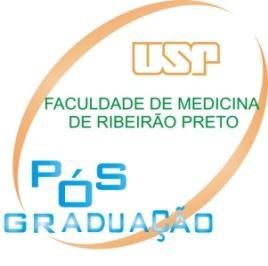 UNIVERSIDADE DE SÃO PAULOFACULDADE DE MEDICINA DE RIBEIRÃO PRETOPROGRAMA NACIONAL DE PÓS-DOUTORADO/ PNPD/CAPEFORMULÁRIO PARA INSCRIÇÃOCANDIDATOCANDIDATOCANDIDATOCANDIDATONOME:CÓDIGO USPCPF:Data deNascimento:Programa:Declaro não possuir vinculo empregatício.Declaro não possuir vinculo empregatício.Declaro não possuir vinculo empregatício.Declaro não possuir vinculo empregatício.Dados Bancários:Banco do BrasilDados Bancários:Banco do BrasilAgência	Conta corrente:Agência	Conta corrente:Data:Data:Assinatura:Assinatura:SUPERVISORSUPERVISORNome:Nome:Data:Assinatura e carimbo:COORDENADOR DO PROGRAMACOORDENADOR DO PROGRAMAO(A)   candidato(a)   acima   identificado(a)   foi   selecionado(a)   de   acordo   com   critériospreviamente estabelecidos pelo Programa.O(A)   candidato(a)   acima   identificado(a)   foi   selecionado(a)   de   acordo   com   critériospreviamente estabelecidos pelo Programa.Nome:Nome:Data:Assinatura e carimbo: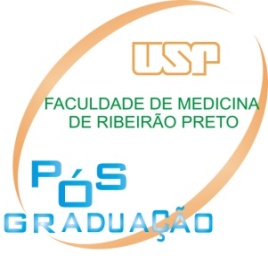 Universidade de São PauloFaculdade de Medicina de Ribeirão PretoServiço de Pós-GraduaçãoSeção de Apoio aos Pós-GraduandosPROTOCOLO1. Professional data/activity1. Professional data/activity1. Professional data/activity1. Professional data/activity1. Professional data/activity1. Professional data/activity1. Professional data/activity1. Professional data/activity1. Professional data/activity1. Professional data/activity1. Professional data/activity1. Professional data/activity1. Professional data/activity1. Professional data/activity1. Professional data/activity1. Professional data/activity1. Professional data/activity1. Professional data/activity1. Professional data/activity1. Professional data/activity1. Professional data/activity1. Professional data/activityFull nameFull nameFull nameFull nameFull nameFull nameFull nameFull nameFull nameFull nameDate of birthDate of birthDate of birthDate of birthCountryCountryCountryCountryCountryCountryCountryCountryE-mailE-mailE-mailE-mailE-mailE-mailE-mailE-mailE-mailE-mailE-mailE-mailE-mailE-mailE-mailE-mailE-mailE-mailE-mailE-mailE-mailE-mailInstitutionInstitutionInstitutionInstitutionInstitutionInstitutionInstitutionInstitutionInstitutionInstitutionInstitutionInstitutionInstitutionPresent positionPresent positionPresent positionPresent positionPresent positionPresent positionPresent positionPresent positionPresent positionDepartmentDepartmentDepartmentDepartmentDepartmentDepartmentDepartmentDepartmentDepartmentDepartmentDepartmentDepartmentDepartmentDepartmentDepartmentDepartmentStart date (month/year)Start date (month/year)Start date (month/year)Start date (month/year)Start date (month/year)Start date (month/year)Office addressOffice addressOffice addressOffice addressOffice addressOffice addressOffice addressOffice addressOffice addressOffice addressOffice addressOffice addressOffice addressOffice addressOffice addressOffice addressP.O. boxP.O. boxP.O. boxP.O. boxP.O. boxP.O. boxCityCityCityCityCityState/ProvinceState/ProvinceState/ProvinceState/ProvinceState/ProvinceState/ProvinceCountryCountryCountryCountryCountryCountryZip codeZip codeZip codeZip codeZip codePhone number(    )Phone number(    )Phone number(    )Phone number(    )Phone number(    )ExtensionExtensionExtensionExtensionExtensionExtensionFax number(    )Fax number(    )Fax number(    )Fax number(    )Fax number(    )Fax number(    )Fax number(    )Fax number(    )Fax number(    )Fax number(    )Fax number(    )2. Academic background2. Academic background2. Academic background2. Academic background2. Academic background2. Academic background2. Academic background2. Academic background2. Academic background2. Academic background2. Academic background2. Academic background2. Academic background2. Academic background2. Academic background2. Academic background2. Academic background2. Academic background2. Academic background2. Academic background2. Academic background2. Academic backgroundDegreeField of knowledgeField of knowledgeField of knowledgeField of knowledgeField of knowledgeField of knowledgeField of knowledgeField of knowledgeField of knowledgeField of knowledgeField of knowledgeField of knowledgeField of knowledgeField of knowledgeStart / End dateStart / End dateStart / End dateStart / End dateStart / End dateStart / End dateStart / End dateDegreeInstitutionInstitutionInstitutionInstitutionInstitutionInstitutionInstitutionInstitutioncitycitycitycitycitycityCountryCountryCountryCountryCountryCountryCountryDegreeField of knowledgeField of knowledgeField of knowledgeField of knowledgeField of knowledgeField of knowledgeField of knowledgeField of knowledgeField of knowledgeField of knowledgeField of knowledgeField of knowledgeField of knowledgeField of knowledgeStart / End dateStart / End dateStart / End dateStart / End dateStart / End dateStart / End dateStart / End dateDegreeInstitutionInstitutionInstitutionInstitutionInstitutionInstitutionInstitutionInstitutioncitycitycitycitycitycityCountryCountryCountryCountryCountryCountryCountryDegreeField of knowledgeField of knowledgeField of knowledgeField of knowledgeField of knowledgeField of knowledgeField of knowledgeField of knowledgeField of knowledgeField of knowledgeField of knowledgeField of knowledgeField of knowledgeField of knowledgeStart / End dateStart / End dateStart / End dateStart / End dateStart / End dateStart / End dateStart / End dateDegreeInstitutionInstitutionInstitutionInstitutionInstitutionInstitutionInstitutionInstitutioncitycitycitycitycitycityCountryCountryCountryCountryCountryCountryCountryDegreeField of knowledgeField of knowledgeField of knowledgeField of knowledgeField of knowledgeField of knowledgeField of knowledgeField of knowledgeField of knowledgeField of knowledgeField of knowledgeField of knowledgeField of knowledgeField of knowledgeStart / End dateStart / End dateStart / End dateStart / End dateStart / End dateStart / End dateStart / End dateDegreeInstitutionInstitutionInstitutionInstitutionInstitutionInstitutionInstitutionInstitutioncitycitycitycitycitycityCountryCountryCountryCountryCountryCountryCountryDegreeField of knowledgeField of knowledgeField of knowledgeField of knowledgeField of knowledgeField of knowledgeField of knowledgeField of knowledgeField of knowledgeField of knowledgeField of knowledgeField of knowledgeField of knowledgeField of knowledgeStart / End dateStart / End dateStart / End dateStart / End dateStart / End dateStart / End dateStart / End dateDegreeInstitutionInstitutionInstitutionInstitutionInstitutionInstitutionInstitutionInstitutioncitycitycitycitycitycityCountryCountryCountryCountryCountryCountryCountry3. Research interests3. Research interests3. Research interests3. Research interests3. Research interests3. Research interests3. Research interests3. Research interests3. Research interests3. Research interests3. Research interests3. Research interests3. Research interests3. Research interests3. Research interests3. Research interests3. Research interests3. Research interests3. Research interests3. Research interests3. Research interests3. Research interests4. Current position4. Current position4. Current position4. Current position4. Current position4. Current position4. Current position4. Current position4. Current position4. Current position4. Current position4. Current position4. Current position4. Current position4. Current position4. Current position4. Current position4. Current position4. Current position4. Current position4. Current position4. Current positionManagerial	and/or administrative activityManagerial	and/or administrative activityResearch	andDevelopmentResearch	andDevelopmentResearch	andDevelopmentResearch	andDevelopmentTechnical service/specializationOthersTechnical service/specializationOthersTechnical service/specializationOthersTechnical service/specializationOthers5. Work experience5. Work experience5. Work experience5. Work experience5. Work experience5. Work experience5. Work experience5. Work experience5. Work experience5. Work experience5. Work experience5. Work experience5. Work experience5. Work experience5. Work experience5. Work experience5. Work experience5. Work experience5. Work experience5. Work experience5. Work experience5. Work experience5.1. Institution5.1. Institution5.1. InstitutionPositionPositionPositionPositionActivitiesActivitiesActivitiesActivitiesActivitiesLocalLocalLocalLocalLocalLocalLocalStart - End dateStart - End dateStart - End date6. Scientific, technological and artistic production6. Scientific, technological and artistic production6. Scientific, technological and artistic production6. Scientific, technological and artistic production6. Scientific, technological and artistic production6. Scientific, technological and artistic production6. Scientific, technological and artistic production6. Scientific, technological and artistic production6. Scientific, technological and artistic production6. Scientific, technological and artistic production6. Scientific, technological and artistic production6. Scientific, technological and artistic production6. Scientific, technological and artistic production6. Scientific, technological and artistic production6. Scientific, technological and artistic production6. Scientific, technological and artistic production6. Scientific, technological and artistic production6. Scientific, technological and artistic production6. Scientific, technological and artistic production6. Scientific, technological and artistic production6. Scientific, technological and artistic production6. Scientific, technological and artistic productionnumbernumbernumbernumbernumber1. scientific articles in national scientific journals1. scientific articles in national scientific journals1. scientific articles in national scientific journals1. scientific articles in national scientific journals1. scientific articles in national scientific journals1. scientific articles in national scientific journals1. scientific articles in national scientific journals6.  papers  presented  in  congresses,  seminars, conferences, etc.6.  papers  presented  in  congresses,  seminars, conferences, etc.6.  papers  presented  in  congresses,  seminars, conferences, etc.6.  papers  presented  in  congresses,  seminars, conferences, etc.6.  papers  presented  in  congresses,  seminars, conferences, etc.6.  papers  presented  in  congresses,  seminars, conferences, etc.6.  papers  presented  in  congresses,  seminars, conferences, etc.6.  papers  presented  in  congresses,  seminars, conferences, etc.6.  papers  presented  in  congresses,  seminars, conferences, etc.6.  papers  presented  in  congresses,  seminars, conferences, etc.2. scientific articles in international scientific journals2. scientific articles in international scientific journals2. scientific articles in international scientific journals2. scientific articles in international scientific journals2. scientific articles in international scientific journals2. scientific articles in international scientific journals2. scientific articles in international scientific journals7. participation in expositions, presentations, etc.7. participation in expositions, presentations, etc.7. participation in expositions, presentations, etc.7. participation in expositions, presentations, etc.7. participation in expositions, presentations, etc.7. participation in expositions, presentations, etc.7. participation in expositions, presentations, etc.7. participation in expositions, presentations, etc.7. participation in expositions, presentations, etc.7. participation in expositions, presentations, etc.3. articles for scientific divulgement3. articles for scientific divulgement3. articles for scientific divulgement3. articles for scientific divulgement3. articles for scientific divulgement3. articles for scientific divulgement3. articles for scientific divulgement8. motion pictures,  videos, audiovisual and media production8. motion pictures,  videos, audiovisual and media production8. motion pictures,  videos, audiovisual and media production8. motion pictures,  videos, audiovisual and media production8. motion pictures,  videos, audiovisual and media production8. motion pictures,  videos, audiovisual and media production8. motion pictures,  videos, audiovisual and media production8. motion pictures,  videos, audiovisual and media production8. motion pictures,  videos, audiovisual and media production8. motion pictures,  videos, audiovisual and media production4. defended theses4. defended theses4. defended theses4. defended theses4. defended theses4. defended theses4. defended theses9. patents9. patents9. patents9. patents9. patents9. patents9. patents9. patents9. patents9. patents5. advised theses5. advised theses5. advised theses5. advised theses5. advised theses5. advised theses5. advised theses10. books10. books10. books10. books10. books10. books10. books10. books10. books10. books7. Main publications :Relevant publications related to the project7. Main publications :Relevant publications related to the project7. Main publications :Relevant publications related to the project7. Main publications :Relevant publications related to the project7. Main publications :Relevant publications related to the project7. Main publications :Relevant publications related to the project7. Main publications :Relevant publications related to the project7. Main publications :Relevant publications related to the project7. Main publications :Relevant publications related to the project7. Main publications :Relevant publications related to the project7. Main publications :Relevant publications related to the project7. Main publications :Relevant publications related to the project7. Main publications :Relevant publications related to the project7. Main publications :Relevant publications related to the project7. Main publications :Relevant publications related to the project7. Main publications :Relevant publications related to the project7. Main publications :Relevant publications related to the project7. Main publications :Relevant publications related to the project7. Main publications :Relevant publications related to the project7. Main publications :Relevant publications related to the project7. Main publications :Relevant publications related to the project7. Main publications :Relevant publications related to the project8. Languages8. Languages8. Languages8. Languages8. Languages8. Languages8. Languages8. Languages8. Languages8. Languages8. Languages8. Languages8. Languages8. Languages8. Languages8. Languages8. Languages8. Languages8. Languages8. Languages8. Languages8. LanguagesIndicate your language proficiency: P – poor	G - good	E - excellentIndicate your language proficiency: P – poor	G - good	E - excellentIndicate your language proficiency: P – poor	G - good	E - excellentIndicate your language proficiency: P – poor	G - good	E - excellentIndicate your language proficiency: P – poor	G - good	E - excellentIndicate your language proficiency: P – poor	G - good	E - excellentIndicate your language proficiency: P – poor	G - good	E - excellentIndicate your language proficiency: P – poor	G - good	E - excellentIndicate your language proficiency: P – poor	G - good	E - excellentIndicate your language proficiency: P – poor	G - good	E - excellentIndicate your language proficiency: P – poor	G - good	E - excellentIndicate your language proficiency: P – poor	G - good	E - excellentIndicate your language proficiency: P – poor	G - good	E - excellentIndicate your language proficiency: P – poor	G - good	E - excellentIndicate your language proficiency: P – poor	G - good	E - excellentIndicate your language proficiency: P – poor	G - good	E - excellentIndicate your language proficiency: P – poor	G - good	E - excellentIndicate your language proficiency: P – poor	G - good	E - excellentIndicate your language proficiency: P – poor	G - good	E - excellentIndicate your language proficiency: P – poor	G - good	E - excellentIndicate your language proficiency: P – poor	G - good	E - excellentIndicate your language proficiency: P – poor	G - good	E - excellentLanguage	speaking	reading	writingLanguage	speaking	reading	writingLanguage	speaking	reading	writingLanguage	speaking	reading	writingLanguage	speaking	reading	writingLanguage	speaking	reading	writingLanguage	speaking	reading	writingLanguage	speaking	reading	writingLanguage	speaking	reading	writingLanguage	speaking	reading	writingLanguage	speaking   reading	writingLanguage	speaking   reading	writingLanguage	speaking   reading	writingLanguage	speaking   reading	writingLanguage	speaking   reading	writingLanguage	speaking   reading	writingLanguage	speaking   reading	writingLanguage	speaking   reading	writingLanguage	speaking   reading	writingLanguage	speaking   reading	writingLanguage	speaking   reading	writingLanguage	speaking   reading	writing